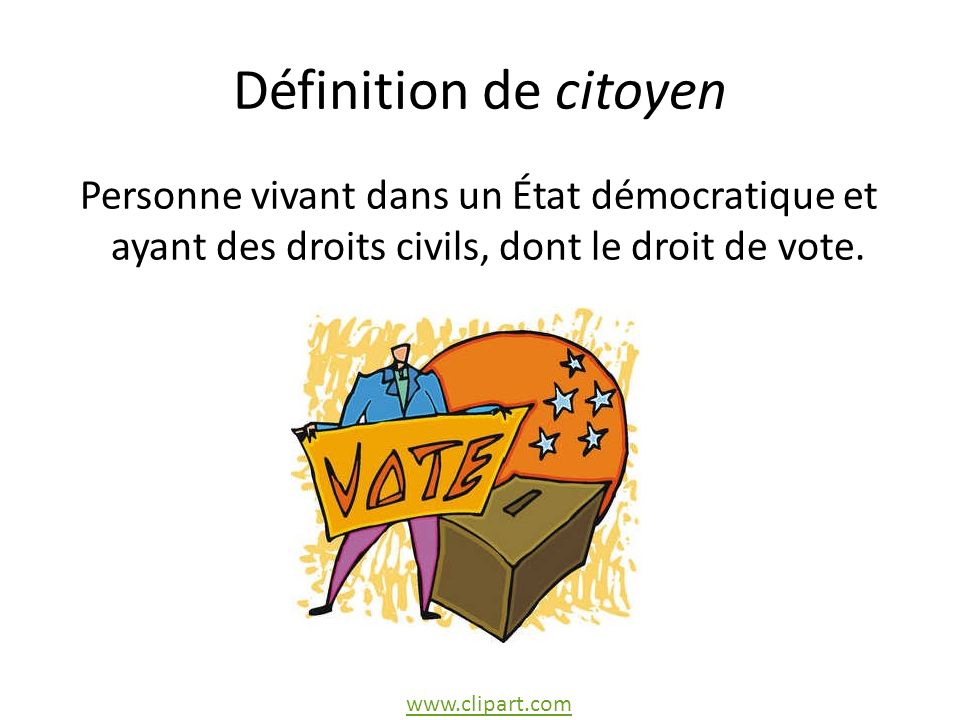 Fiche de l’enseignant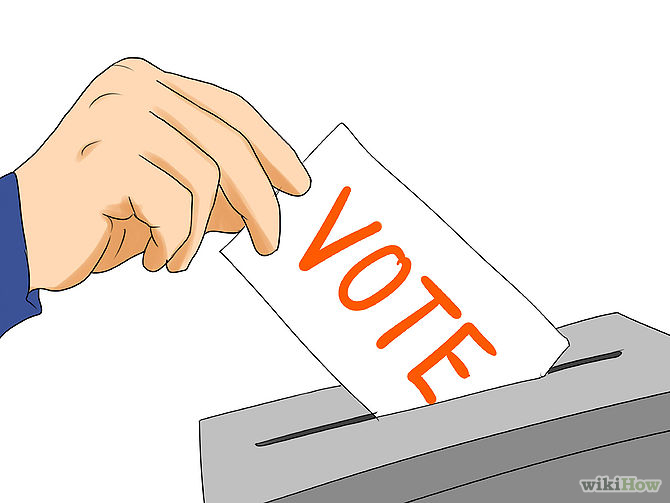 Activité citoyenne« Mon 1er vote »La participation électorale au Canada est en déclin depuis plusieurs années. Le pourcentage le plus bas concerne les jeunes âgés de 18-24 ans, en effet, seulement 39% d’entre eux votent aux élections fédérales. Pour répondre aux besoins de ces jeunes adultes, nous avons créé une activité en nous inspirant du cours SCH-1101. Ce cours, contenu dans le nouveau curriculum, fait partie de la formation de base commune et a comme but de préparer les adultes à participer à des prises de décisions collectives et à les sensibiliser au processus démocratique. On sait que, tout au long de sa vie, l’adulte aura à jouer des rôles multiples liés à différentes situations et dans un contexte d’élections, il devra exercer son rôle de citoyen en faisant des choix éclairés. De plus, en exposant l’adulte à une activité citoyenne, on lui permet d’utiliser ses savoirs et ses compétences dans un contexte différent que celui des matières de base.Domaine général de formation : CitoyennetéDomaine d’apprentissage : Univers socialProgramme : Vie sociale et politiqueCours : SCH-1101-1 Démocratie et droit de voteÉlèves du 1er cycle, mais peut s’adapter à du 2e cycle Temps requis en classe : 6 à 11 périodes de 60 minutesDeux groupes de 25 élèves, ou moins Intentions pédagogiques Sensibiliser les élèves à l’importance de voter et à l’importance de s’informer.Prendre conscience que dans notre pays tout le monde a la possibilité de participer à des élections démocratiques.Reconnaitre son rôle de citoyen comme facteur de changement dans la société québécoise et prendre ses responsabilités au sein de sa collectivité.Faire connaitre les différentes plateformes des 5 principaux partis politiques (PCC, PLC, NPD, Parti Vert et Bloc québécois) afin de faire un choix éclairé lors des élections du 19 octobre 2015.Développer l’esprit critique en comparant les différentes sources d’informations. Compétences polyvalentesExercer son sens critique et éthiqueComposante de la compétence : construire son opinion, exprimer son opinion et relativiser son opinionCritères d’évaluation : formulation adéquate d’une question et de ses enjeux et ouverture à la remise en question du jugement CoopérerComposante de la compétence : contribuer au travail coopératifCritère d’évaluation : engagement dans la réalisation d’un travail de groupe (présence, implication…)Connaissances préalables (idéalement)Connaitre les différents rôles dans une activité de coopération (animateur, porte-parole, secrétaire, responsable du ton et du temps…) Habiletés coopératives (tiré du livre de Jim Howden « Ajouter aux compétences »)Suivre les consignes (1er niveau)Participer activement (1er niveau)Partager les informations et les idées (2e niveau)Parler à tour de rôle (2e niveau)Vérifier l’existence d’un consensus (3e niveau)Élaborer quelque chose à partir des idées des autres (3e niveau)Critiquer les idées et non leurs auteurs (4e niveau)InterdisciplinaritéDeux groupes d’élèves ont été fusionnés pour participer à cette activité. Tout au long de l’activité, les élèves ont dû utiliser des savoirs et des compétences développés dans les cours de français, d’informatique et de maths. L’adulte peut ainsi faire des liens entre ses apprentissages et y donner du sens.RéinvestissementCette activité peut devenir une mise en contexte dans le cadre d’une situation d’apprentissage d’un cours de maths ou de français. Elle peut aussi se transformer en situation d’apprentissage pour le cours SCH-1101 si l’on y ajoute l’évaluation de compétences disciplinaires.Évaluation prévue Évaluation formative des deux compétences polyvalentes.Planification de l’activité citoyenne« Mon 1er VOTE »Planification de l’activité citoyenne« Mon 1er VOTE »DéroulementMatérielDeux semaines avant l’activité (optionnel)Inviter les 5 candidats qui se présentent dans la circonscription où se situe l’école.Commander le matériel électoral.Communiquer avec les médias locaux.Réserver le laboratoire d’informatique et les tablettes de l’école.Avant l’activitéTélécharger l’application Pollenize pour les plateformes électorales : App Store, Google play) sur téléphones intelligents et tablettes.Préparer des petits cartons aux couleurs des partis pour former les super équipes politiques.Préparer des moyens cartons aux couleurs des partis pour coller les photos des chefs de partis et des candidats de la circonscription.Préparer des bulletins de vote « maison ».Imprimer les photos des chefs de partis, les candidats et les logos des partisPrévoir une place dans le centre pour afficher les positions des différents partis politiques.S’assurer d’avoir un nombre de chaises suffisant dans le laboratoire d’informatique et dans la classe.S’assurer que les sites que les élèves vont utiliser pour leur activité sont fonctionnels.Le jour de l’activité - 3 périodes1 période : on définit les conceptsAccueillir les élèves des deux groupes dans le local d’informatiquePrésenter l’activité :« À l’occasion des élections fédérales le 19 octobre, on voulait vous faire vivre le processus électoral de près et mettre en pratique vos compétences de futurs citoyens informés et engagés. On sait que certains d’entre vous allez voter, on veut donc vous donner les moyens de faire un choix éclairé »Expliquer le déroulement des activités citoyennes qui auront lieu jusqu’au 14 octobre.Procéder à un vote, sur les bulletins maison, pour élire un des 5 candidats qui se présentent dans la circonscription de notre école. On ne donne aucune information sur les partis politiques.Récupérer les bulletins afin de compiler les résultats et les conserver pour les comparer avec le vote officiel qui aura lieu le 14 octobre, soit après l’étude des plateformes et la visite des candidats. Discuter de leur choix (à la tête du candidat, voter comme les parents, influence des sondages...)Faire réaliser aux élèves que pour voter il faut être bien informé et qu’à cette occasion on va leur présenter quelques concepts qui leur permettront d’y voir plus clair. Les sujets abordés porteront sur la gouvernance et la démocratie et sur les droits et responsabilités. On a utilisé comme matériel les PowerPoint 1 et 2 de l’organisme « Vote étudiant ». Stratégie utilisée : magistral interactif. ON part de leurs connaissances et de leurs réponses au fur et à mesure du visionnement des diparamas. Pistes de questions :Quel est le rôle du gouvernement ?Qu’est-ce que la démocratie ?Quelles sont les différences entre un pays démocratique et un pays non démocratique ?Avez-vous des exemples de pays non démocratiques ?	(Montrer la carte du monde du site alloprof)Que suppose la vie au sein d’une démocratie ?Quels sont nos droits au Canada ?Pourquoi est-il important de voter ?Y a-t-il plusieurs gouvernements ? Où se prennent les décisions ? Qui sont les 1ers ministres du Canada et du Québec ?Rôle des députés, combien, où sont-ils ?Qu’arrive-t-il si les citoyens ne participent pas aux processus démocratiques ?(Donner des exemples où la participation citoyenne a fait la différence : mobilisation étudiante et de la population en 2012, centrale thermique du Suroît, financement des écoles juives, Mont-Orford, programme « Les petits débrouillards » dans les écoles, l’entreprise TransCanada qui a abandonné définitivement son projet de port pétrolier en plein cœur de la pouponnière des bélougas de l’estuaire du Saint-Laurent à Cacouna…)2 périodes : on étudie les plateformes électoralesFormer des équipes politiques par tirage au sort à l’aide des petits cartons aux couleurs des partis. On regroupe les élèves qui ont la même couleur pour former les équipes politiques. On devrait avoir 5 super équipes représentant chacune un parti politique.Distribuer la feuille « jeunes et militants » et leur demander de lire la section pour leur parti. Chaque super équipe devra élire un porte-parole, considéré comme le responsable de son équipe, qui devra présenter devant toute la classe ce qui concerne son parti.Après chaque présentation, coller au tableau le logo du parti, la photo du chef du parti ainsi que la photo du candidat de la circonscription.Préciser la différence entre un chef de parti et un candidat qui deviendra député de sa circonscription.Demander aux élèves si on a besoin d’avoir plus d’infos pour se faire une tête ? oui !Présenter le site sur les plateformes électorales www.pollenize.org et demander aux élèves de choisir parmi les 12 thèmes ceux qui les intéressent. Toutes les super équipes devront avoir les mêmes thèmes afin de pouvoir comparer les positions des 5 partis. Le nombre de thèmes choisis sera fonction du nombre de personnes dans les 5 super équipes.Diviser les super équipes en équipes de 2 et s’assurer que chacune d’elle dispose d’un téléphone intelligent ou d’une tablette. Le responsable d’équipe distribuera les thèmes à ses équipes de 2. La responsabilité de l’équipe de 2 est de trouver et résumer les infos trouvées. Elle devra également élaborer une question à poser aux candidats et c’est le responsable de l’équipe qui la posera.Ensuite, retour des équipes de 2 dans leur super équipe, entente sur ce qui devra être présenté aux autres équipes et inscrit sur les cartons.Présentation par le porte-parole devant toute la classe des positions de son parti.Discussion en classe des différences entre les partis, qu’est-ce que vous avez appris ?Afficher, dans votre centre, les propositions des partis, les photos, logos et affiches des élections.Visites des candidats- 5 périodesJuste avant la visite, préparer une série de questions à soumettre aux candidats concernant certains thèmes (environnement [GES, Oléoduc], économie, santé, le Canada dans le monde, le Québec dans le Canada, le port du niqab, les paradis fiscaux…) 5 candidats des partis conservateur, libéral, néodémocrate, vert et bloc québécois viennent rencontrer les élèves pour leur présenter la plateforme de leur parti, le travail quotidien d’un député et pour répondre à leurs questions.Après les visites - 2 périodesInsister sur l’importance de consulter plusieurs sources d’informations, nommer différentes sources de médias. Rappeler qu’on ne doit pas se fier qu’à une seule source pour se faire une idée.Présenter le PowerPoint 7 sur le vote, tiré du site « Vote étudiant »Procéder au vote officiel des élèves du centre avec scrutateurs, pièces d’identité…Envoyer les urnes à « Vote étudiant » qui va conserver les résultats afin de les diffuser dans les médias le jour du vote (à la dernière élection fédérale, 563 000 élèves de 3 750 écoles ont exprimé leur suffrage).Au centre  : OrdinateurProjecteurtablettes, téléphones intelligents (élèves)Crayons, colle, gomme bleueÀ commander à l’organisme « Vote Étudiant » :Bulletins de votes officiels Affiches « Je Vote »Isoloirs et urnesCarte des circonscriptionsÀ photocopier :Les pages « Jeunes et militants » dans la revue « Curium » de septembre 2015. À faire : Bulletins de votes « maison » Petits et moyens cartons aux couleurs des partis politiquesLogos en couleur pour chacun des partisBandes de carton blanc (4/équipe) Les candidats des 5 partis politiquesRéférences utilisées :Vidéos et PPT sur le sitehttp://voteetudiant.caPlateformes électorales sur le sitehttp://www.pollenize.orgRessource d’Alloprof pour les pays non démocratiquesRéférences supplémentaires :La boussole électoralehttps://boussole.radio-canada.caLivre de Jim Howden « Ajouter aux compétences »Retour sur l’activité – 1 période (après le vote officiel)Après les élections, comparer les résultats des différents votes :Le 1er voteLe vote après les activitésLes résultats officielsPistes de question :Est-ce que vos 1er et 2e votes ont été identiques ?Si non, qu’est-ce qui vous a le plus influencé ? (Revenir sur les buts de l’activité)Comment expliquez-vous cela ?Si vous aviez droit de vote, est-ce que cela vous a encouragé à aller voter ?Que retenez-vous de cette activité?Pistes d’exploitation disciplinaireEn français, langue d’enseignement :Écrire un texte argumentatif pour réfuter les arguments d’un candidat ;pour exprimer votre opinion politique ;pour inviter les élèves de votre centre à exercer leur droit de vote ;Écrire un texte descriptif dans le journal de votre centre pour décrire la procédure du voteEn mathématique, étude statistique et probabiliste :Produire un sondage sur l’intérêt de vote des jeunes adultes et sur leur intention. On pourrait comparer les groupes d’âge, calculer la moyenne pour chaque parti ou à l’intérieur d’un même parti et donner les résultats en pourcentage de votants (ex. : pour le parti Vert il y a eu 23% des votants âgés de 18 ans, 15% des votants âgés de 19 ans…, ex. : sur 100 jeunes en âge de voter 45% vont aller voter, 15% pour le parti libéral, 21% pour le bloc…, ex. : comment faites-vous votre choix : parents, journaux, discussions entre amis…)Comparer les résultats de sondage des 16-18 avec les résultats de sondage de la population du Québec et du Canada. On pourrait suivre l’évolution des sondages et qualifier l’évolution de l’intention de vote à partir d’un diagramme à ligne briséeCréer un formulaire de collecte de données sur les préoccupations des jeunes adultes (les élèves devront identifier l’échantillon le plus représentatif pour répondre à ce formulaire, les sources de biais, les méthodes d’échantillonnage…)Représenter graphiquement par un diagramme à bandes, les résultats des votes avant et après les activités. On pourra ainsi les comparer.